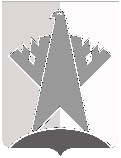 ДУМА СУРГУТСКОГО РАЙОНАХанты-Мансийского автономного округа - ЮгрыРЕШЕНИЕ«15» июня 2020 года                                                                                                          № 902-нпа     г. СургутДума Сургутского района решила:1.	Внести в решение Думы Сургутского района от 05 марта 2011 года 
№ 736 «О порядке предоставления гарантий лицам, замещающим муниципальные должности на постоянной основе» следующие изменения:1) наименование решения, наименование приложения к решению, подпункт 1.1 пункта 1 приложения к решению после слов «муниципальные должности» дополнить словами «в Сургутском районе»;2) в подпункте 1.2 пункта 1 приложения к решению слова «в Сургутском районе» исключить, после слов «председатель Думы Сургутского района» дополнить словами «(далее - председатель Думы района)»;3) абзац девятый подпункта 2.1 пункта 2, подпункты 9.4, 9.5 пункта 9 приложения к решению после слова «усыновления» дополнить словом «, удочерения»;2.	Решение вступает в силу после его официального опубликования (обнародования).О внесении изменений в решение Думы Сургутского района от 05 марта 2011 года № 736 «О порядке предоставления гарантий лицам, замещающим муниципальные должности на постоянной основе»Председатель Думы Сургутского районаА.П. Сименяк«15» июня 2020 годаИсполняющий полномочия главы Сургутского районаМ.Э. Нигматуллин «15» июня 2020 года